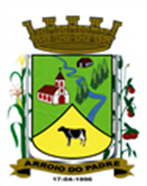 ESTADO DO RIO GRANDE DO SULMUNICÍPIO DE ARROIO DO PADREGABINETE DO PREFEITOMensagem 31/2017ACâmara Municipal de VereadoresSenhor PresidenteSenhores Vereadores	Fazendo-se necessário o encaminhamento a esta casa, projeto de lei para regulamentar a criação de cargo responsável pela divisão de transito no município de Arroio do Padre no que concerne as atribuições estabelecidas no art. 24 da Lei Federal N ° 9503, de 23 de setembro de 1997, exponho o que segue: 	O município de Arroio do Padre diante da necessidade de atender legislação supra, de ordem federal, propõe nos termos do projeto de lei a criação de cargo de Secretário Adjunto que deverá assumir a coordenação das atividades de transito a nível local.	Importante ressaltar que mesmo perfeitamente e legalmente justificada a criação do cargo proposto (uma vez que necessário) a administração municipal está tomando todas as providencias para que este fato não onere as contas públicas e especialmente o índice da despesa de pessoal, indicando que a remuneração do novo cargo dar-se-á pela redução de subsídios do Prefeito, Vice-Prefeito e Secretários Municipais. Também haverá redução do percentual de revisão geral anteriormente previsto dos ocupantes de cargos comissionados. Portanto, não haverá aumento de despesa de pessoal com a criação do cargo proposto, inclusive como informado em justificativa em projeto de lei que propõe abertura de credito adicional suplementar para esta finalidade.	Diante do exposto, e certos de estar fazendo o que precisa ser levado a efeito para que o interesse público se entenda, despeço-me, manifestando-lhes meus cumprimentos.	Atenciosamente.Arroio do Padre, 03 de janeiro de 2017. Leonir Aldrighi BaschiPrefeito MunicipalAo Sr.Rui Carlos PeterPresidente da Câmara Municipal de VereadoresArroio do Padre/RSESTADO DO RIO GRANDE DO SULMUNICÍPIO DE ARROIO DO PADREGABINETE DO PREFEITOPROJETO DE LEI Nº 31 DE 03 DE JANEIRO DE 2017.Altera o art. 19 da Lei Municipal nº 961 de 30 de outubro de 2009, criando um cargo de Secretário Adjunto.Art. 1° O artigo 19 da Lei Municipal N 961 de 30 de outubro de 2009, que dispõe sobre o quadro dos cargos em comissão e funções de confiança do município passara a vigência com a seguinte redação:Art. 19 É o seguinte o quadro dos Cargos em Comissão e Funções Gratificadas da Administração centralizada do Executivo Municipal, com o valor padrão de acordo com o Anexo III. Parágrafo único: As funções de Confiança previstas nesta Lei são criadas em paralelo com o cargo em comissão, a fim de garantir forma alternativa de provimento da posição de confiança. Art. 2º As despesas decorrentes desta Lei correrão por dotações orçamentarias próprias consignadas ao orçamento municipal vigente.Art. 3° Mantem-se inalteradas as demais disposições da Lei Municipal 961, de 30 de outubro de 2009 e alterações vigentes nesta data.  Art. 4° Esta Lei entra em vigor na data de sua publicação.Arroio do Padre, 03 de janeiro de 2017.Visto Técnico: Loutar PriebSecretário de Administração, Planejamento,Finanças, Gestão e Tributos         Leonir Aldrighi BaschiPrefeito MunicipalDenominação da categoria funcionalNº de cargosCódigoCódigoDenominação da categoria funcionalNº de cargosCargos em Comissão - CCFunções de Confiança - FCChefe de Gabinete01CC 1FC 1Chefe de Departamento de Agricultura01CC 2FC 2Diretor de Educação01CC 3FC 3Secretários Municipais05CCsFCsChefe do Departamento Pessoal e Recursos Humanos01CC 4FC 4Chefe da Coordenação Pedagógica03CC 5FC 5Chefe do Departamento de Compras01CC 6FC 6Chefe de Manutenção de Serviços Públicos01CC 7FC 7Chefe do Departamento de Ações de Saúde01CC 8FC 8Assessor Jurídico01CC 9FC 9Assessor de Gabinete01CC 10FC 10Chefe do Setor de Obras01CC 11FC 11Diretor do Serviço de Abastecimento de Água01CC 12FC 12Supervisor da Frota Municipal01-FC 13Secretários Adjuntos03CC 14FC 14Coordenador de Habitação e Urbanismo01CC 15FC 15Coordenador do Centro de Referência da Assistência Social01CC 16FC 16